GUESS THE FAMOUS PERSON FROM HISTORY - ANSWERSQuestion 1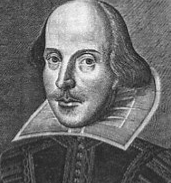 WILLIAM SHAKESPEAREQuestion 2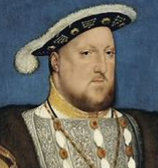 HENRY VIIIQuestion 3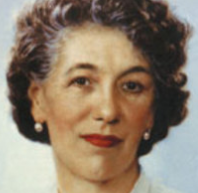 ENID BLYTONQuestion 4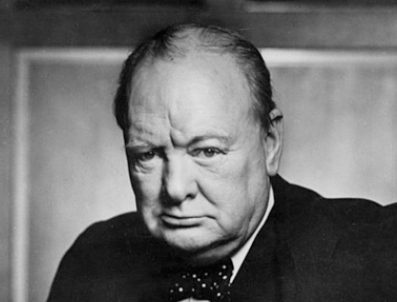 WINSTON CHURCHILLQuestion 5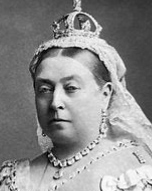 QUEEN VICTORIAQuestion 6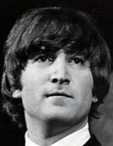 JOHN LENNONQuestion 7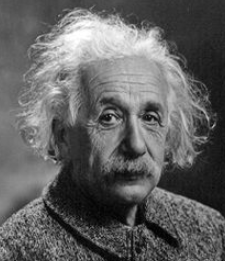 ALBERT EINSTEINQuestion 8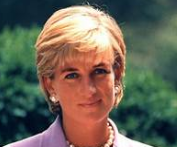 PRINCESS DIANAQuestion 9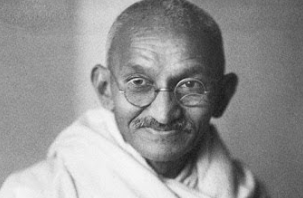 MAHATMA GANDHIQuestion 10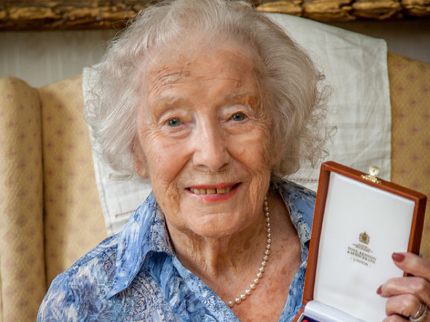 DAME VERA LYNN